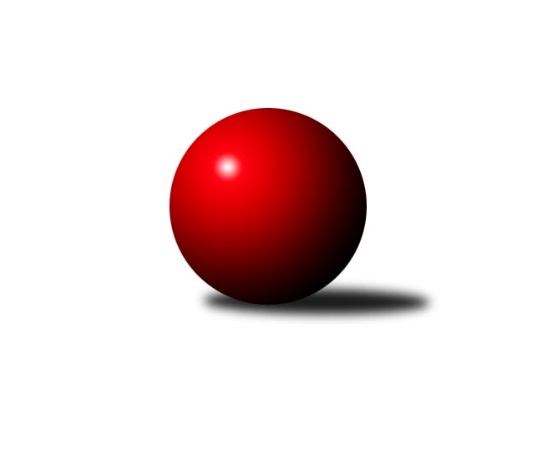 Č.1Ročník 2019/2020	13.9.2019Nejlepšího výkonu v tomto kole: 2731 dosáhlo družstvo: KK Orel TelniceJihomoravský KP1 sever 2019/2020Výsledky 1. kolaSouhrnný přehled výsledků:SOS Židenice	- TJ Sokol Brno IV A	3:5	2461:2508	4.0:8.0	10.9.KK Moravská Slávia Brno B	- SKK Veverky Brno	8:0	2582:2322	10.0:2.0	11.9.KS Devítka Brno	- KK Orel Ivančice	5:3	2500:2498	6.0:6.0	11.9.KK Slovan Rosice C	- KK Orel Telnice	2:6	2636:2731	3.0:9.0	12.9.TJ Sokol Brno IV B	- KK Moravská Slávia Brno D	2:6	2392:2447	4.0:8.0	13.9.KK Velen Boskovice 	- SK Brno Žabovřesky 	5:3	2347:2315	6.0:6.0	13.9.TJ Sokol Husovice D	- KK Moravská Slávia Brno C	1:7	2493:2601	6.0:6.0	13.9.Tabulka družstev:	1.	KK Moravská Slávia Brno B	1	1	0	0	8.0 : 0.0 	10.0 : 2.0 	 2582	2	2.	KK Moravská Slávia Brno C	1	1	0	0	7.0 : 1.0 	6.0 : 6.0 	 2601	2	3.	KK Orel Telnice	1	1	0	0	6.0 : 2.0 	9.0 : 3.0 	 2731	2	4.	KK Moravská Slávia Brno D	1	1	0	0	6.0 : 2.0 	8.0 : 4.0 	 2447	2	5.	TJ Sokol Brno IV A	1	1	0	0	5.0 : 3.0 	8.0 : 4.0 	 2508	2	6.	KS Devítka Brno	1	1	0	0	5.0 : 3.0 	6.0 : 6.0 	 2500	2	7.	KK Velen Boskovice	1	1	0	0	5.0 : 3.0 	6.0 : 6.0 	 2347	2	8.	KK Orel Ivančice	1	0	0	1	3.0 : 5.0 	6.0 : 6.0 	 2498	0	9.	SK Brno Žabovřesky	1	0	0	1	3.0 : 5.0 	6.0 : 6.0 	 2315	0	10.	SOS Židenice	1	0	0	1	3.0 : 5.0 	4.0 : 8.0 	 2461	0	11.	TJ Sokol Brno IV B	1	0	0	1	2.0 : 6.0 	4.0 : 8.0 	 2392	0	12.	KK Slovan Rosice C	1	0	0	1	2.0 : 6.0 	3.0 : 9.0 	 2636	0	13.	TJ Sokol Husovice D	1	0	0	1	1.0 : 7.0 	6.0 : 6.0 	 2493	0	14.	SKK Veverky Brno	1	0	0	1	0.0 : 8.0 	2.0 : 10.0 	 2322	0Podrobné výsledky kola:	 SOS Židenice	2461	3:5	2508	TJ Sokol Brno IV A	Renata Svobodová	 	 202 	 202 		404 	 1:1 	 384 	 	208 	 176		Radka Rosendorfová	Pavel Suchan	 	 212 	 194 		406 	 1:1 	 418 	 	231 	 187		Radoslav Rozsíval	Věra Matevová	 	 213 	 200 		413 	 0:2 	 459 	 	234 	 225		Lukáš Chadim	Miroslav Hoffmann	 	 194 	 186 		380 	 0:2 	 444 	 	218 	 226		Pavel Husar	Petr Woller	 	 225 	 202 		427 	 1:1 	 389 	 	175 	 214		Petr Berka	Ladislav Majer	 	 236 	 195 		431 	 1:1 	 414 	 	202 	 212		Miroslav Vítekrozhodčí: VED.DRUŽSTEVNejlepší výkon utkání: 459 - Lukáš Chadim	 KK Moravská Slávia Brno B	2582	8:0	2322	SKK Veverky Brno	Radek Šenkýř	 	 194 	 242 		436 	 2:0 	 367 	 	177 	 190		František Žák	Štěpán Večerka	 	 233 	 200 		433 	 1:1 	 390 	 	185 	 205		Vladimír Veselý	František Kellner	 	 210 	 205 		415 	 2:0 	 381 	 	186 	 195		Petr Večeřa	Petr Lang	 	 209 	 208 		417 	 2:0 	 355 	 	183 	 172		Lukáš Pernica	David Pospíšil	 	 221 	 234 		455 	 2:0 	 409 	 	209 	 200		Tomáš Rak	Miroslav Vyhlídal	 	 205 	 221 		426 	 1:1 	 420 	 	207 	 213		Martin Zubatýrozhodčí: Bernatík JanNejlepší výkon utkání: 455 - David Pospíšil	 KS Devítka Brno	2500	5:3	2498	KK Orel Ivančice	Cyril Vaško	 	 200 	 200 		400 	 0:2 	 452 	 	235 	 217		Martin Maša	Jaroslav Sláma	 	 208 	 207 		415 	 2:0 	 375 	 	177 	 198		Petr Kremláček	Ivo Hort	 	 209 	 216 		425 	 1:1 	 403 	 	223 	 180		Zdeněk Mrkvica	Jaroslav Sedlář	 	 202 	 197 		399 	 0:2 	 434 	 	235 	 199		Martin Bublák	Vítězslav Kopal	 	 200 	 201 		401 	 1:1 	 413 	 	220 	 193		Jaromír Klika	Oldřich Kopal	 	 205 	 255 		460 	 2:0 	 421 	 	200 	 221		František Zemekrozhodčí: v.d.Nejlepší výkon utkání: 460 - Oldřich Kopal	 KK Slovan Rosice C	2636	2:6	2731	KK Orel Telnice	Milan Čech	 	 248 	 205 		453 	 1:1 	 433 	 	218 	 215		Zdenek Pokorný	Kamil Ondroušek	 	 227 	 210 		437 	 1:1 	 444 	 	223 	 221		Jiří Šimeček	Petr Mecerod	 	 214 	 209 		423 	 0:2 	 474 	 	247 	 227		Jiří Dvořák	Alena Bružová	 	 226 	 209 		435 	 1:1 	 431 	 	207 	 224		Milan Mikáč	Josef Tesař	 	 223 	 219 		442 	 0:2 	 478 	 	225 	 253		Mirek Mikáč	Magda Winterová	 	 234 	 212 		446 	 0:2 	 471 	 	238 	 233		František Hrazdírarozhodčí: Petr MecerodNejlepší výkon utkání: 478 - Mirek Mikáč	 TJ Sokol Brno IV B	2392	2:6	2447	KK Moravská Slávia Brno D	Milan Krejčí	 	 183 	 218 		401 	 2:0 	 353 	 	167 	 186		Miroslav Vítek	Jiří Josefík	 	 178 	 188 		366 	 0:2 	 400 	 	188 	 212		František Kramář	Roman Vlach	 	 180 	 183 		363 	 0:2 	 414 	 	189 	 225		Tereza Nová	Ivona Hájková	 	 218 	 202 		420 	 0:2 	 431 	 	220 	 211		Radka Šindelářová	Zdeněk Holoubek	 	 231 	 207 		438 	 2:0 	 415 	 	228 	 187		Roman Janderka	Libuše Janková	 	 206 	 198 		404 	 0:2 	 434 	 	225 	 209		Jiří Krausrozhodčí: vedoucí družstevNejlepší výkon utkání: 438 - Zdeněk Holoubek	 KK Velen Boskovice 	2347	5:3	2315	SK Brno Žabovřesky 	Antonín Pitner	 	 203 	 204 		407 	 2:0 	 360 	 	189 	 171		Eduard Ostřížek	František Ševčík	 	 216 	 202 		418 	 2:0 	 330 	 	175 	 155		Zdeněk Kouřil	Jana Fialová *1	 	 188 	 189 		377 	 0:2 	 407 	 	199 	 208		Oldřich Šikula	Alois Látal	 	 180 	 172 		352 	 0:2 	 412 	 	196 	 216		Petr Kouřil	Petr Papoušek	 	 194 	 213 		407 	 2:0 	 383 	 	176 	 207		Vladimír Vondráček	Petr Ševčík	 	 190 	 196 		386 	 0:2 	 423 	 	210 	 213		Richard Coufalrozhodčí: Petr Ševčíkstřídání: *1 od 34. hodu Jaromír ZukalNejlepší výkon utkání: 423 - Richard Coufal	 TJ Sokol Husovice D	2493	1:7	2601	KK Moravská Slávia Brno C	Jan Veselovský	 	 239 	 191 		430 	 1:1 	 451 	 	220 	 231		Miroslav Oujezdský	Martin Sedlák	 	 211 	 192 		403 	 1:1 	 411 	 	204 	 207		Jan Polák	Radim Kozumplík	 	 229 	 181 		410 	 1:1 	 431 	 	207 	 224		Dalibor Lang	Marek Škrabal	 	 236 	 214 		450 	 2:0 	 381 	 	204 	 177		Filip Žažo	Petr Trusina	 	 231 	 207 		438 	 1:1 	 459 	 	220 	 239		Zdeněk Žižlavský	Ondřej Chovanec	 	 182 	 180 		362 	 0:2 	 468 	 	233 	 235		Josef Polákrozhodčí: Nejlepší výkon utkání: 468 - Josef PolákPořadí jednotlivců:	jméno hráče	družstvo	celkem	plné	dorážka	chyby	poměr kuž.	Maximum	1.	Mirek Mikáč 	KK Orel Telnice	478.00	326.0	152.0	5.0	1/1	(478)	2.	Jiří Dvořák 	KK Orel Telnice	474.00	314.0	160.0	4.0	1/1	(474)	3.	František Hrazdíra 	KK Orel Telnice	471.00	327.0	144.0	1.0	1/1	(471)	4.	Josef Polák 	KK Moravská Slávia Brno C	468.00	308.0	160.0	6.0	1/1	(468)	5.	Oldřich Kopal 	KS Devítka Brno	460.00	301.0	159.0	6.0	1/1	(460)	6.	Lukáš Chadim 	TJ Sokol Brno IV A	459.00	316.0	143.0	0.0	1/1	(459)	7.	Zdeněk Žižlavský 	KK Moravská Slávia Brno C	459.00	316.0	143.0	6.0	1/1	(459)	8.	David Pospíšil 	KK Moravská Slávia Brno B	455.00	297.0	158.0	7.0	1/1	(455)	9.	Milan Čech 	KK Slovan Rosice C	453.00	302.0	151.0	4.0	1/1	(453)	10.	Martin Maša 	KK Orel Ivančice	452.00	302.0	150.0	7.0	1/1	(452)	11.	Miroslav Oujezdský 	KK Moravská Slávia Brno C	451.00	306.0	145.0	7.0	1/1	(451)	12.	Marek Škrabal 	TJ Sokol Husovice D	450.00	326.0	124.0	6.0	1/1	(450)	13.	Magda Winterová 	KK Slovan Rosice C	446.00	305.0	141.0	8.0	1/1	(446)	14.	Pavel Husar 	TJ Sokol Brno IV A	444.00	311.0	133.0	8.0	1/1	(444)	15.	Jiří Šimeček 	KK Orel Telnice	444.00	321.0	123.0	6.0	1/1	(444)	16.	Josef Tesař 	KK Slovan Rosice C	442.00	297.0	145.0	8.0	1/1	(442)	17.	Zdeněk Holoubek 	TJ Sokol Brno IV B	438.00	278.0	160.0	2.0	1/1	(438)	18.	Petr Trusina 	TJ Sokol Husovice D	438.00	285.0	153.0	2.0	1/1	(438)	19.	Kamil Ondroušek 	KK Slovan Rosice C	437.00	303.0	134.0	4.0	1/1	(437)	20.	Radek Šenkýř 	KK Moravská Slávia Brno B	436.00	278.0	158.0	2.0	1/1	(436)	21.	Alena Bružová 	KK Slovan Rosice C	435.00	294.0	141.0	9.0	1/1	(435)	22.	Martin Bublák 	KK Orel Ivančice	434.00	300.0	134.0	9.0	1/1	(434)	23.	Jiří Kraus 	KK Moravská Slávia Brno D	434.00	300.0	134.0	9.0	1/1	(434)	24.	Zdenek Pokorný 	KK Orel Telnice	433.00	293.0	140.0	6.0	1/1	(433)	25.	Štěpán Večerka 	KK Moravská Slávia Brno B	433.00	300.0	133.0	4.0	1/1	(433)	26.	Ladislav Majer 	SOS Židenice	431.00	294.0	137.0	4.0	1/1	(431)	27.	Milan Mikáč 	KK Orel Telnice	431.00	304.0	127.0	7.0	1/1	(431)	28.	Dalibor Lang 	KK Moravská Slávia Brno C	431.00	307.0	124.0	5.0	1/1	(431)	29.	Radka Šindelářová 	KK Moravská Slávia Brno D	431.00	308.0	123.0	10.0	1/1	(431)	30.	Jan Veselovský 	TJ Sokol Husovice D	430.00	277.0	153.0	4.0	1/1	(430)	31.	Petr Woller 	SOS Židenice	427.00	294.0	133.0	4.0	1/1	(427)	32.	Miroslav Vyhlídal 	KK Moravská Slávia Brno B	426.00	300.0	126.0	2.0	1/1	(426)	33.	Ivo Hort 	KS Devítka Brno	425.00	290.0	135.0	6.0	1/1	(425)	34.	Richard Coufal 	SK Brno Žabovřesky 	423.00	291.0	132.0	5.0	1/1	(423)	35.	Petr Mecerod 	KK Slovan Rosice C	423.00	316.0	107.0	8.0	1/1	(423)	36.	František Zemek 	KK Orel Ivančice	421.00	278.0	143.0	5.0	1/1	(421)	37.	Martin Zubatý 	SKK Veverky Brno	420.00	287.0	133.0	5.0	1/1	(420)	38.	Ivona Hájková 	TJ Sokol Brno IV B	420.00	298.0	122.0	10.0	1/1	(420)	39.	František Ševčík 	KK Velen Boskovice 	418.00	276.0	142.0	3.0	1/1	(418)	40.	Radoslav Rozsíval 	TJ Sokol Brno IV A	418.00	287.0	131.0	4.0	1/1	(418)	41.	Petr Lang 	KK Moravská Slávia Brno B	417.00	302.0	115.0	12.0	1/1	(417)	42.	František Kellner 	KK Moravská Slávia Brno B	415.00	274.0	141.0	6.0	1/1	(415)	43.	Roman Janderka 	KK Moravská Slávia Brno D	415.00	288.0	127.0	6.0	1/1	(415)	44.	Jaroslav Sláma 	KS Devítka Brno	415.00	291.0	124.0	10.0	1/1	(415)	45.	Tereza Nová 	KK Moravská Slávia Brno D	414.00	291.0	123.0	10.0	1/1	(414)	46.	Miroslav Vítek 	TJ Sokol Brno IV A	414.00	305.0	109.0	8.0	1/1	(414)	47.	Jaromír Klika 	KK Orel Ivančice	413.00	281.0	132.0	5.0	1/1	(413)	48.	Věra Matevová 	SOS Židenice	413.00	291.0	122.0	3.0	1/1	(413)	49.	Petr Kouřil 	SK Brno Žabovřesky 	412.00	278.0	134.0	6.0	1/1	(412)	50.	Jan Polák 	KK Moravská Slávia Brno C	411.00	298.0	113.0	10.0	1/1	(411)	51.	Radim Kozumplík 	TJ Sokol Husovice D	410.00	301.0	109.0	12.0	1/1	(410)	52.	Tomáš Rak 	SKK Veverky Brno	409.00	305.0	104.0	12.0	1/1	(409)	53.	Antonín Pitner 	KK Velen Boskovice 	407.00	259.0	148.0	2.0	1/1	(407)	54.	Petr Papoušek 	KK Velen Boskovice 	407.00	270.0	137.0	5.0	1/1	(407)	55.	Oldřich Šikula 	SK Brno Žabovřesky 	407.00	278.0	129.0	6.0	1/1	(407)	56.	Pavel Suchan 	SOS Židenice	406.00	283.0	123.0	9.0	1/1	(406)	57.	Libuše Janková 	TJ Sokol Brno IV B	404.00	289.0	115.0	5.0	1/1	(404)	58.	Renata Svobodová 	SOS Židenice	404.00	290.0	114.0	10.0	1/1	(404)	59.	Martin Sedlák 	TJ Sokol Husovice D	403.00	288.0	115.0	6.0	1/1	(403)	60.	Zdeněk Mrkvica 	KK Orel Ivančice	403.00	292.0	111.0	13.0	1/1	(403)	61.	Vítězslav Kopal 	KS Devítka Brno	401.00	260.0	141.0	4.0	1/1	(401)	62.	Milan Krejčí 	TJ Sokol Brno IV B	401.00	300.0	101.0	12.0	1/1	(401)	63.	František Kramář 	KK Moravská Slávia Brno D	400.00	279.0	121.0	6.0	1/1	(400)	64.	Cyril Vaško 	KS Devítka Brno	400.00	289.0	111.0	11.0	1/1	(400)	65.	Jaroslav Sedlář 	KS Devítka Brno	399.00	287.0	112.0	6.0	1/1	(399)	66.	Vladimír Veselý 	SKK Veverky Brno	390.00	284.0	106.0	7.0	1/1	(390)	67.	Petr Berka 	TJ Sokol Brno IV A	389.00	275.0	114.0	8.0	1/1	(389)	68.	Petr Ševčík 	KK Velen Boskovice 	386.00	262.0	124.0	9.0	1/1	(386)	69.	Radka Rosendorfová 	TJ Sokol Brno IV A	384.00	279.0	105.0	8.0	1/1	(384)	70.	Vladimír Vondráček 	SK Brno Žabovřesky 	383.00	272.0	111.0	5.0	1/1	(383)	71.	Petr Večeřa 	SKK Veverky Brno	381.00	265.0	116.0	8.0	1/1	(381)	72.	Filip Žažo 	KK Moravská Slávia Brno C	381.00	286.0	95.0	15.0	1/1	(381)	73.	Miroslav Hoffmann 	SOS Židenice	380.00	260.0	120.0	11.0	1/1	(380)	74.	Petr Kremláček 	KK Orel Ivančice	375.00	254.0	121.0	8.0	1/1	(375)	75.	František Žák 	SKK Veverky Brno	367.00	254.0	113.0	9.0	1/1	(367)	76.	Jiří Josefík 	TJ Sokol Brno IV B	366.00	278.0	88.0	15.0	1/1	(366)	77.	Roman Vlach 	TJ Sokol Brno IV B	363.00	266.0	97.0	15.0	1/1	(363)	78.	Ondřej Chovanec 	TJ Sokol Husovice D	362.00	268.0	94.0	15.0	1/1	(362)	79.	Eduard Ostřížek 	SK Brno Žabovřesky 	360.00	267.0	93.0	10.0	1/1	(360)	80.	Lukáš Pernica 	SKK Veverky Brno	355.00	268.0	87.0	11.0	1/1	(355)	81.	Miroslav Vítek 	KK Moravská Slávia Brno D	353.00	274.0	79.0	23.0	1/1	(353)	82.	Alois Látal 	KK Velen Boskovice 	352.00	255.0	97.0	10.0	1/1	(352)	83.	Zdeněk Kouřil 	SK Brno Žabovřesky 	330.00	225.0	105.0	10.0	1/1	(330)Sportovně technické informace:Starty náhradníků:registrační číslo	jméno a příjmení 	datum startu 	družstvo	číslo startu13922	Radka Rosendorfová	10.09.2019	TJ Sokol Brno IV A	1x21387	Cyril Vaško	11.09.2019	KS Devítka Brno	1x16346	Miroslav Oujezdský	13.09.2019	KK Moravská Slávia Brno C	1x
Hráči dopsaní na soupisku:registrační číslo	jméno a příjmení 	datum startu 	družstvo	19877	Radek Šenkýř	11.09.2019	KK Moravská Slávia Brno B	Program dalšího kola:2. kolo17.9.2019	út	16:00	KK Orel Telnice - SK Brno Žabovřesky 	18.9.2019	st	17:00	SKK Veverky Brno - KS Devítka Brno	18.9.2019	st	18:00	KK Moravská Slávia Brno C - SOS Židenice	19.9.2019	čt	18:00	KK Orel Ivančice - TJ Sokol Husovice D	19.9.2019	čt	18:00	KK Slovan Rosice C - TJ Sokol Brno IV B	20.9.2019	pá	17:00	TJ Sokol Brno IV A - KK Velen Boskovice 	20.9.2019	pá	17:30	KK Moravská Slávia Brno D - KK Moravská Slávia Brno B	Nejlepší šestka kola - absolutněNejlepší šestka kola - absolutněNejlepší šestka kola - absolutněNejlepší šestka kola - absolutněNejlepší šestka kola - dle průměru kuželenNejlepší šestka kola - dle průměru kuželenNejlepší šestka kola - dle průměru kuželenNejlepší šestka kola - dle průměru kuželenNejlepší šestka kola - dle průměru kuželenPočetJménoNázev týmuVýkonPočetJménoNázev týmuPrůměr (%)Výkon1xMirek MikáčTelnice4781xMirek MikáčTelnice111.174781xJiří DvořákTelnice4741xJiří DvořákTelnice110.244741xFrantišek HrazdíraTelnice4711xJosef PolákMS Brno C110.184681xJosef PolákMS Brno C4681xLukáš ChadimBrno IV A109.654591xOldřich KopalDevítka4601xFrantišek HrazdíraTelnice109.544711xLukáš ChadimBrno IV A4591xOldřich KopalDevítka108.29460